Edukacja polonistycznaPrzypomnij sobie wczorajszy wiersz „Pims, którego nie ma”. Dopisz                        do podanych wyrazów ich rymy z wiersza.stawie - ………………………….         zebra - …………………………Afryce - …………………………         sowa - ………………………….planecie - ……………………….          przygody - ……………………..Wypisz z wiersza czasowniki. Pamiętaj czasownik odpowiada na pytanie „co robi?”, „co się z nim dzieje?”.……………………………………………………………………………………………………………………………………………………………………………………………………………………………………………………………………………………………………………………………………………………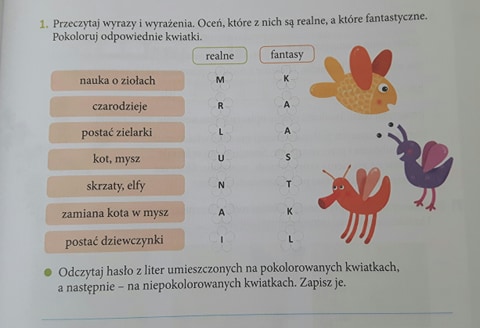 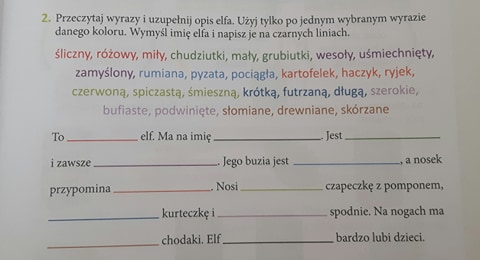 Edukacja muzyczna. Zapoznaj się z piosenką. Może spróbujesz też zaśpiewać?https://www.youtube.com/watch?v=LFPthrmErcY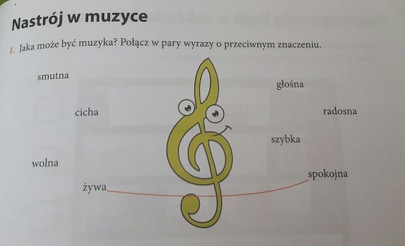 Edukacja informatyczna.Zagraj w grę. Połącz ze sobą takie same owoce leżące obok siebie. Łączyć możesz pionowo lub poziomo. Aby połączyć owoce musisz przeciągać myszkę. Miłej zabawy!https://www.gry.pl/gra/owocowe-poaczenieZajęcia kształtujące kreatywność.Spróbuj stworzyć panią WIOSNĘ.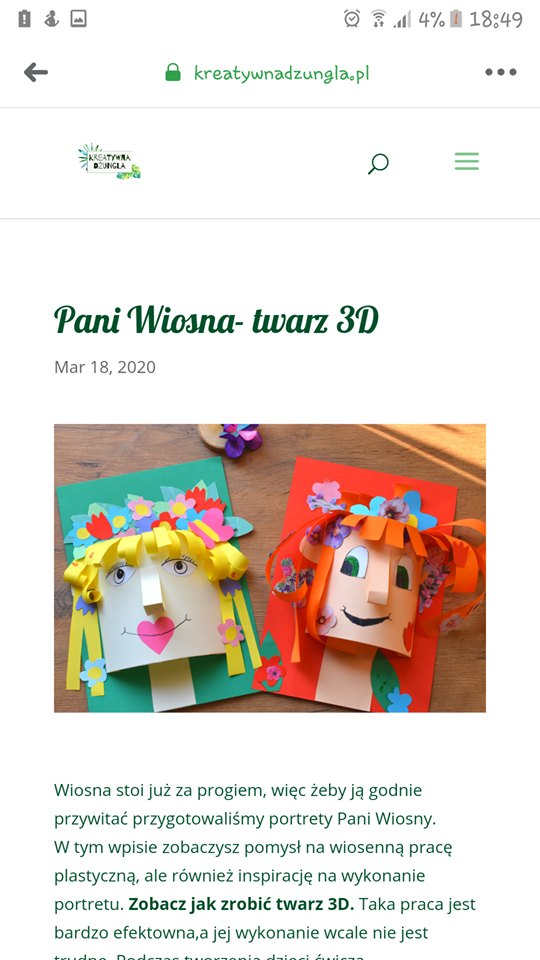 